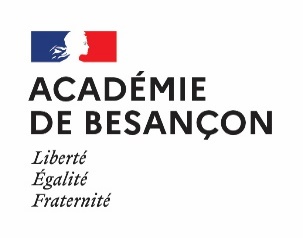 Inspection Enseignement Technique Enseignement Général Information et orientationGRILLE D’ÉVALUATION DU CHEF D’ŒUVRE ÉPREUVE ORALE du BACCALAURÉAT PROFESSIONNEL – CONTRÔLE EN COURS DE FORMATIONModalités de l’évaluation du chef d’œuvre prévue à l’examen du baccalauréat professionnelRéf. : Bulletin officiel n°41 du 29 octobre 2020Arrêté du 20-10-2020Circulaire du 22-10-2020Les élèves et apprentis relevant des établissements d’enseignement public ou sous contrat avec l’État et des CFA habilités à pratiquer le contrôle en cours de formation passent l’oral de présentation de la réalisation du chef-d'œuvre suivi d'un entretien structuré par des questions. L’évaluation orale est organisée sous la responsabilité du chef d’établissement ou du directeur du centre de formation.ORGANISATION DE L’ÉPREUVE ORALEDurée : quinze minutes, avec une répartition indicative de cinq minutes de présentation et dix minutes de questions.Commission : un professeur d'enseignement général et d'un professeur d'enseignement professionnel.Support : Le candidat peut, pour étayer son propos, prendre appui sur un support de cinq pages maximum ((plan d'intervention, texte, image, photographie, diapositives, schéma, dessin, graphe, équation, données chiffrées ou cartographiques, etc.).Le candidat l'apporte et l'utilise librement lors de l'oral, mais il ne doit pas être lu. Ce support ne doit pas nécessiter l'utilisation de technologie ou matériel particuliers de lecture.De même que l'objet essentiel de l'évaluation n'est pas le chef-d'œuvre en tant que tel mais la capacité de l'élève à en présenter la démarche qui le sous-tend, ce support n'est pas non plus l'objet de l'évaluation.L'oral (présentation et échange à partir de questions) doit permettre au candidat de présenter son projet, qu'il ait pris sa part dans un projet collectif ou qu'il l'ait élaboré à titre individuel dans sa structure. Il doit donc comprendre les aspects suivants :Présentation du candidat : diplôme et spécialité préparée.Exposé de la démarche de réalisation de son chef-d'œuvre et, s'il se rattache à un projet collectif, de sa part individuelle prise dans le projet.Difficultés et aspects positifs du projet.Avis du candidat sur la production ainsi réalisée et son appréciation quant aux possibilités d'amélioration ou perspectives de développement à y apporter.Présentation des dimensions socio-économiques, culturelles, de développement durable et numérique du projet.Présentation des compétences acquises dans l'élaboration du chef-d'œuvre et mobilisables pour son insertion professionnelle ou une poursuite d'études.LES OBJECTIFS DE L'ÉVALUATIONLa capacité à relater la démarche utilisée pour conduire à la réalisation du chef-d'œuvre : objectifs, étapes, acteurs et partenaires, part individuelle investie dans le projet.L'aptitude à apprécier les points forts et les points faibles du chef-d'œuvre et de la démarche adoptée.L'aptitude à faire ressortir la valeur ou l'intérêt que présente son chef-d'œuvre.L'aptitude à s'adapter à ses interlocuteurs et à la situation.La capacité à montrer en quoi la réalisation du chef-d'œuvre relève de la démarche de projet.La capacité à analyser les particularités et difficultés du travail en autonomie.L'aptitude à transposer la démarche de projet adoptée pour le chef-d'œuvre, durant ses périodes de formation en milieu professionnel et dans sa future pratique professionnelle.LES CRITÈRES DE L’ÉVALUATION ORALELes critères d'évaluation sont prévus en annexe de l'arrêté du 20 octobre 2020 précité.La répartition des proportions du barème, à titre indicatif, pour l'évaluation du chef-d'œuvre à l'oral final est précisée dans la grille suivante :I = Maîtrise insuffisante ; F = Maîtrise fragile ; S = Maîtrise satisfaisante ; TB = Très bonne maîtriseBaccalauréat professionnelSpécialité :INTITULÉ DU CHEF D’ŒUVRE : Projet individuel               Projet collectifINTITULÉ DU CHEF D’ŒUVRE : Projet individuel               Projet collectifNom et prénom du candidat :Établissement - VilleDate de l’évaluation :Établissement - VilleCapacitésCritères d’évaluationDegrés de maîtriseDegrés de maîtriseDegrés de maîtriseDegrés de maîtriseNoteCapacitésCritères d’évaluationIFSTBNoteCapacité à restituer le travail mené dans le cadre de la réalisation du chef-d'œuvrePondération 50 %Identification claire, précise et restituée objectivement des points suivants : objectifs du projet, étapes, acteurs, part individuelle investie dans le projet.0,51,534Total points ÷ 2 :….Capacité à restituer le travail mené dans le cadre de la réalisation du chef-d'œuvrePondération 50 %Hiérarchisation correcte des informations délivrées pour introduire le sujet.0,51,534Total points ÷ 2 :….Capacité à restituer le travail mené dans le cadre de la réalisation du chef-d'œuvrePondération 50 %Clarté de la présentation et la pertinence des termes utilisés.0,51,534Total points ÷ 2 :….Capacité à restituer le travail mené dans le cadre de la réalisation du chef-d'œuvrePondération 50 %Respect des consignes données sur le contenu exigé de la présentation.0,51,534Total points ÷ 2 :….Capacité à restituer le travail mené dans le cadre de la réalisation du chef-d'œuvrePondération 50 %Autonomie d'expression par rapport au support de présentation orale du chef-d'œuvre.0,51,534Total points ÷ 2 :….Capacité à analyser sa démarche et à la situer dans le métier et la filière professionnellePondération 50 %Identification des difficultés rencontrées et de la manière dont elles ont été dépassées ou non.0,51,534Total points ÷  2,4 :….Capacité à analyser sa démarche et à la situer dans le métier et la filière professionnellePondération 50 %Mise en avant des aspects positifs ou présentant des difficultés rencontrés au long du projet.0,51,534Total points ÷  2,4 :….Capacité à analyser sa démarche et à la situer dans le métier et la filière professionnellePondération 50 %Mise en perspective de l'expérience tirée du chef-d'œuvre dans le cadre plus large du contexte économique, culturel, de la filière métier concernée.0,51,534Total points ÷  2,4 :….Capacité à analyser sa démarche et à la situer dans le métier et la filière professionnellePondération 50 %Émission d'un avis ou ressenti personnel sur le chef-d'œuvre entrepris.0,51,534Total points ÷  2,4 :….Capacité à analyser sa démarche et à la situer dans le métier et la filière professionnellePondération 50 %Mise en exergue de la pertinence du chef-d'œuvre par rapport à la filière métier du candidat.0,51,534Total points ÷  2,4 :….Capacité à analyser sa démarche et à la situer dans le métier et la filière professionnellePondération 50 %Identification, au travers de la réalisation du chef-d'œuvre, des enjeux de transition écologique et/ou numérique, dans le champ de sa spécialité de baccalauréat.0,51,534Total points ÷  2,4 :….Note sur 20... / 20Nom et prénom du professeur d’enseignement général Nom et prénom du professeur d’enseignement professionnel Discipline :Spécialité :Signature :Signature :